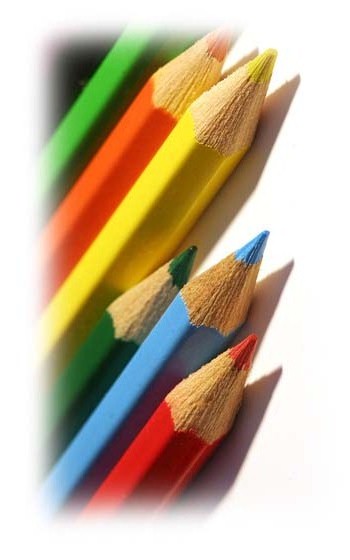 Meno a priezvisko: .....................................................................    Trieda: ...................Ktoré čísla sú deliteľné piatimi?1260        5556      657       3335       990  Doplňte čísla tak, aby boli deliteľné 4:530...        57...0          9...2         43...        666...6Ktoré z nasledujúcich tvrdení je pravdivé?    A   číslo je deliteľné 2, ak je párne                              B   ak je číslo deliteľné 3, tak je deliteľné 9                              C   číslo je deliteľné 3, ak je nepárne                              D   ak je číslo deliteľné 10, tak je deliteľné i 5                              E   číslo je deliteľné 5, ak sa končí na 0 alebo 5  Nájdite všetkých deliteľov čísel:12 ............................................................                    25 ...................................  9 .................................... 10 ...........................................................  14 ...........................................................  18 ...........................................................  8 ............................................................. Ktoré tvrdenia nie sú pravdivé?A   nulou nikdy nedelímeB    každý násobok nuly je nulaC    každé číslo má nekonečne veľa deliteľovD    ak je číslo deliteľné 9, tak je deliteľné 3E     číslo je deliteľné 4, ak je párneZ tabuľky vyber čísla, ktoré sú:deliteľné 5:     ..........................................deliteľné 10:   ...........................................deliteľné 4:     ..........................................deliteľné 100: ..........................................Ak vynásobíme číslo 65 číslom 8, dostaneme      číslo, o ktorom platí:     A    je deliteľné 2        B    je deliteľné 3        C    je deliteľné 4        D   je deliteľné 5        E    je deliteľné 6        F    je deliteľné 9        G    je deliteľné 10  Nájdi najbližšie menšie číslo k číslu 235, aby     bolo deliteľné 4................................................65427984427005041409672435